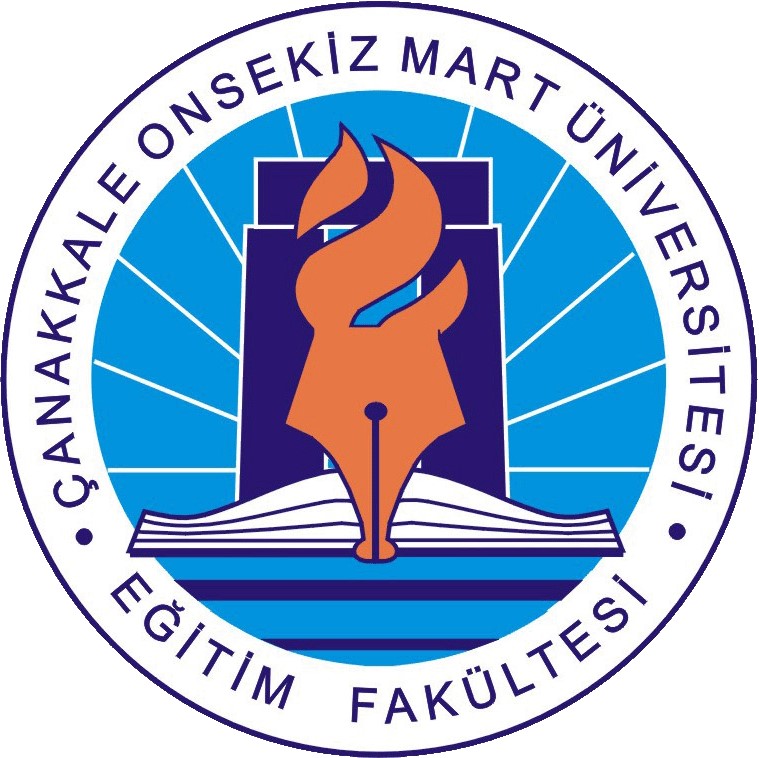 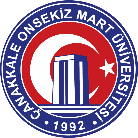 Toplantı Adı Kalite Güvence ÇalışmalarıToplantı Tarihi / Saati17.10.2022Toplantı KatılımcılarıFakülte Kalite Güvence Komisyonu Üyeleri veKalite Güvence Üst Komisyonu Eğitim Fakültesinden Sorumlu Üyesi Prof. Dr. Dinçay KÖKSALGÜNDEM BAŞLIKLARIGÜNDEM BAŞLIKLARIFakülte Kalite Güvence Çalışmalarına ilişkin süreçlerin izlenmesiFakülte Kalite Güvence Çalışmalarına ilişkin süreçlerin izlenmesiDilek ve önerilerDilek ve öneriler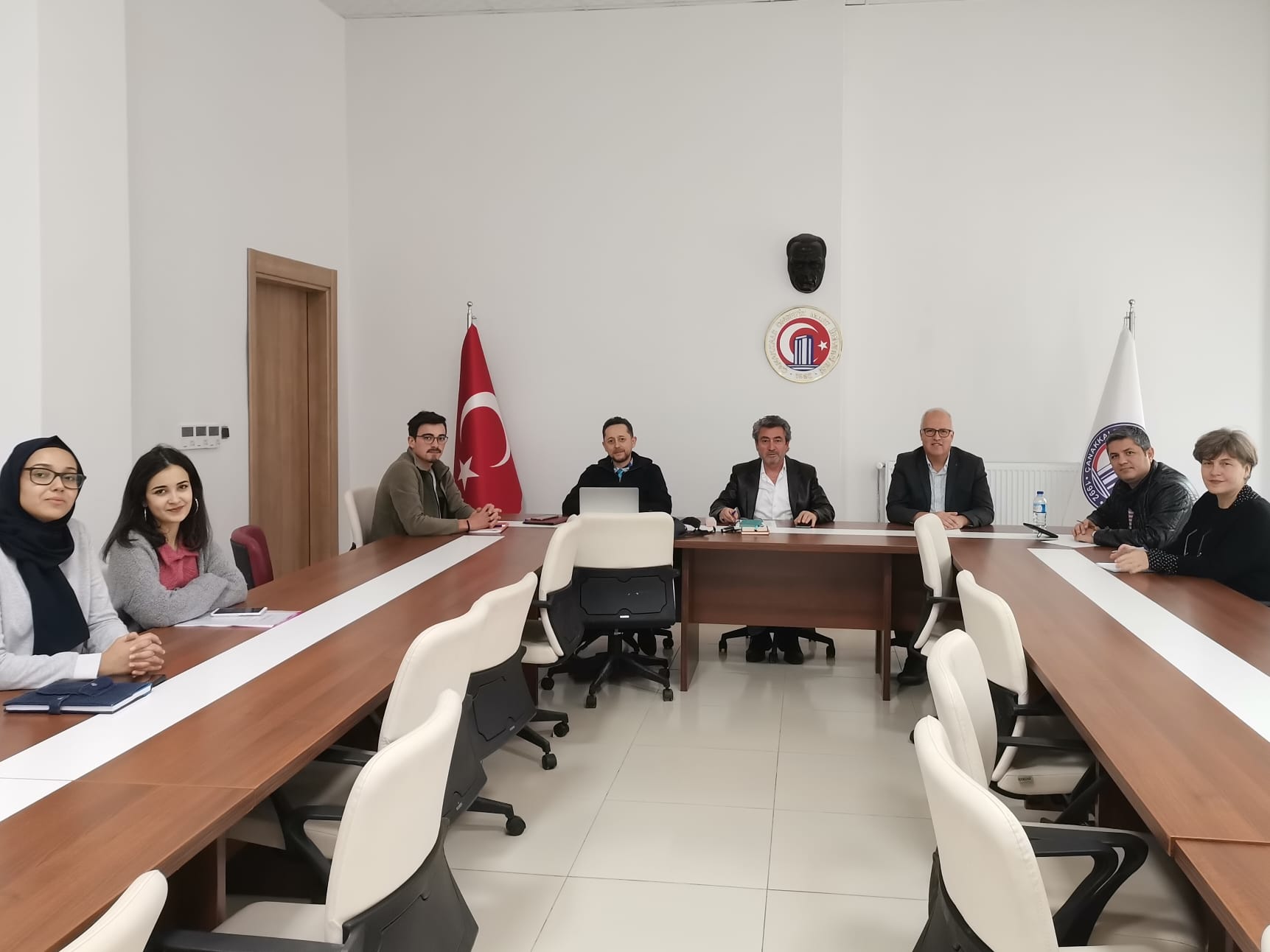 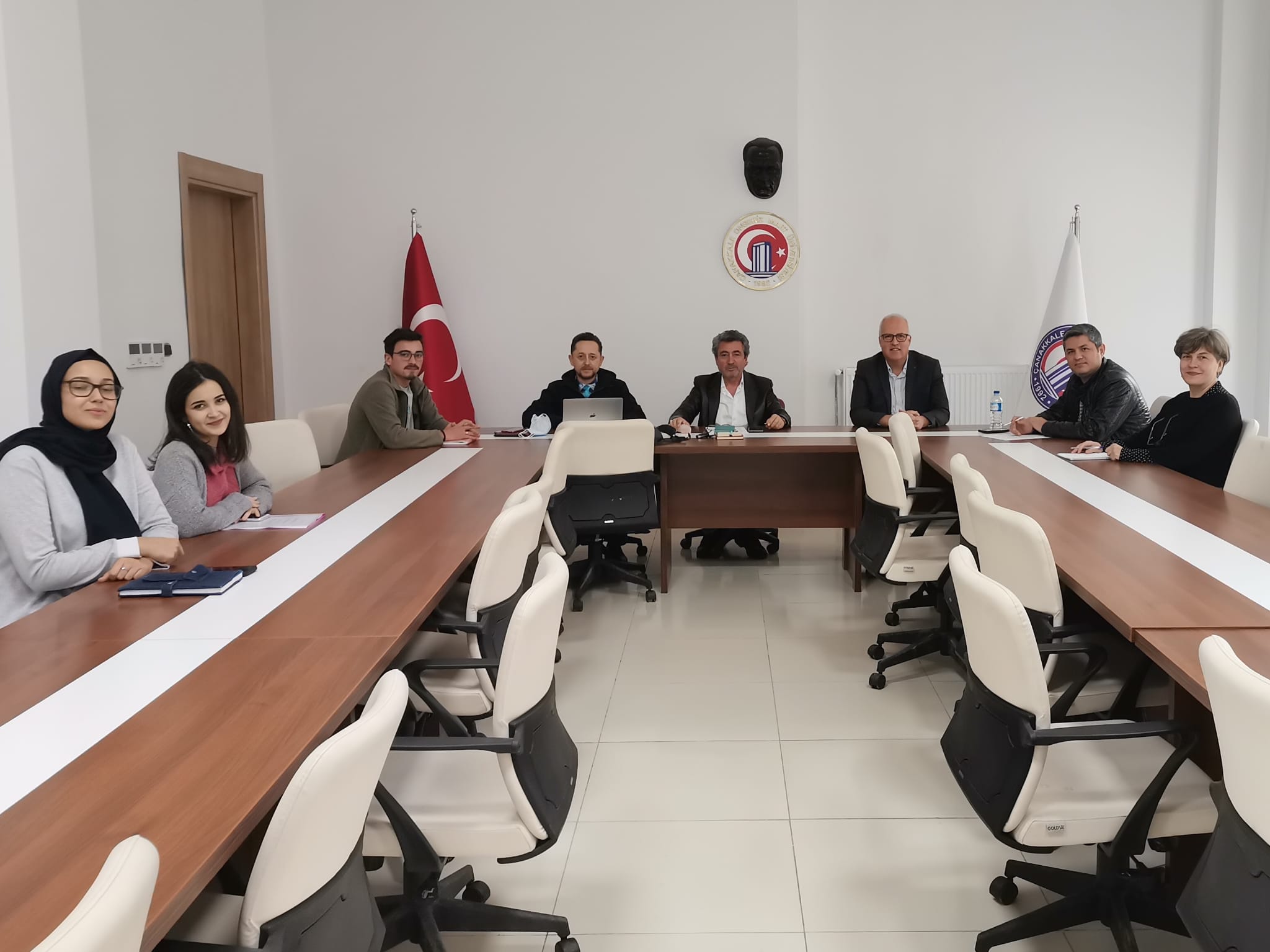 ÇOMÜ Kalite Güvencesi Üst Komisyonu Eğitim Fakültesinden sorumlu üyesi Prof. Dr. Dinçay KÖKSAL, Eğitim Fakültesi Kalite Güvence çalışmalarını izlemek üzere 17 Ekim 2022 Pazartesi günü Eğitim Fakültesi Kalite Güvence Komisyonu üyeleri ile bir araya geldi.Toplantıda kalite güvence süreçlerine ilişkin çalışmaların tamamlanıp tamamlanmadığı tek tek kontrol teyit edildi. Kurumsal akreditasyonun yanı sıra program akreditasyonlarına yönelik çalışmalar içinde komisyonun düzenli toplantı ve değerlendirmeler yapmasının gerekliliğine ve EPDAD değerlendirmelerine de YÖKAK temsilcilerinin katılacağına değinildi. Bölümler bünyesinde kalite güvence çalışmalarının daha aktif hale getirilmesi, kalite güvence komisyonunun bölümlere de toplantı yapmasına karar verildi. Bu bağlamda özgeçmiş güncellemelerine ve Bologna ders bilgi paketlerinin gözden geçirilerek, eksiklerin giderilmesi konularının da gündeme getirilmesi gerekirse yeniden bilgilendirme toplantıları organize edilmesinin uygun olacağı değerlendirildi. Anket uygulamalarının birim bazında uygulanmasının sağlanması gerektiği görüşüldü. Mezun ilişkileri ve mezun anketlerinin uygulanmasına yönelik neler yapılabilir tartışıldı. Toplantıya Katılanlar:Toplantıya Katılanlar:Toplantıya Katılanlar:Prof. Dr. Salih Zeki GENÇProf. Dr. Dinçay KÖKSALDoç. Dr. Salim RAZIDoç. Dr. Adil ÇORUKDoç. Dr. Durmuş ÖZBAŞIArş. Gör. Hüseyin ULUSFak. Sek. Melda BAYKURTÖğrenci Sema Nur HADİOĞLUÖğrenci Beyza Hamdiye GÜNER